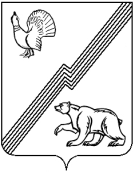 АДМИНИСТРАЦИЯ ГОРОДА ЮГОРСКАХанты-Мансийского автономного округа – Югры ПОСТАНОВЛЕНИЕот 26 сентября 2013					       				      	          № 2720О порядке формирования и ведения базового перечня муниципальных услуг (работ), оказываемых (выполняемых) муниципальнымибюджетными, автономными, казенными учреждениями и другими организациямиВ целях обеспечения бюджетного планирования, формирования муниципальных заданий по оказанию муниципальных услуг (выполнению работ), руководствуясь Бюджетным кодексом Российской Федерации:1. Утвердить порядок формирования и ведения базового перечня муниципальных услуг(работ), оказываемых (выполняемых) муниципальными бюджетными, автономными, казенными учреждениями и другими организациями (приложение).2. Департаменту финансов администрации города Югорска (Л.И. Горшкова): - обеспечить формирование и ведение  базового перечня муниципальных услуг (работ)                в соответствии с установленным порядком; - привести в соответствие с настоящим постановлением действующий базовый перечень муниципальных услуг (работ), оказываемых (выполняемых)  муниципальными бюджетными, автономными и казенными учреждениями и другими организациями  в срок до 30.10.2013. 3.  Разместить настоящее постановление на официальном сайте администрации города Югорска.4. Контроль за выполнением постановления возложить на заместителя главы администрации города - директора департамента финансов  Л.И. Горшкову.Глава администрации города Югорска                                                                                                                  М.И. БодакПриложениек постановлениюадминистрации города Югорскаот 26 сентября 2013 № 2720Порядок формирования и ведения базового перечня муниципальных услуг (работ), оказываемых (выполняемых) муниципальными бюджетными, автономными, казенными учреждениями и другими организациями1. Общие положения1.1. Настоящий Порядок формирования и ведения базового перечнямуниципальных услуг (работ), оказываемых (выполняемых) муниципальными бюджетными, автономными и казенными учреждениями и другими организациями города Югорска (далее - Порядок)  разработан в целях определения порядка формирования, ведения и использования базового перечня муниципальных услуг (работ) оказываемых (выполняемых) муниципальными бюджетными, автономными и казенными учреждениями и другими организациями города Югорска, (далее – базовый перечень муниципальных услуг (работ), а также определения его структуры.1.2. Целью формирования и ведения базового перечня муниципальных услуг (работ) является определение муниципальных услуг (работ), оказываемых (выполняемых) физическим и юридическим лицам, обеспечение указанных лиц достоверной информацией                                 о муниципальных услугах (работах), их  содержании, об органах (структурных подразделениях) администрации города Югорска, ответственных за их предоставление (выполнение). 1.3. Базовый перечень муниципальных услуг (работ) утверждается постановлением администрации города Югорска в соответствии с правилами  подготовки муниципальных правовых актов администрации города Югорска, установленных муниципальными правовыми актами.2. Использование базового перечня муниципальных услуг (работ) Базовый перечень муниципальных услуг (работ) используется при составлении ведомственных перечней муниципальных услуг (работ) и муниципальных заданий на оказание муниципальных услуг (выполнение работ).3. Структура базового  перечня муниципальных услуг (работ)3.1. Базовый перечень муниципальных услуг, оказываемых муниципальными бюджетными,автономными, казенными учреждениями и другими организациями, формируется по форме согласно приложению 1 к настоящему Порядку и включает в себя:1) порядковый номер;2) полное наименование муниципальной услуги;*3) нормативный правовой акт, устанавливающий предоставление муниципальной услуги;4) содержание муниципальной услуги (работы), определенное, исходя из полномочий            по решению вопросов местного значения городского округа, отдельных государственных полномочий, переданных для исполнения органам местного самоуправления города Югорска;5) категории потребителей муниципальной услуги;6) источники финансового обеспечения  муниципальной услуги;7) наименование органов (структурных подразделений)  администрации города Югорска, ответственных за предоставление муниципальной услуги, исходя из закрепленных           за ними полномочий.3.2. Базовый перечень муниципальных работ, выполняемых   муниципальнымибюджетными, автономными, казенными учреждениями и другими организациями,формируется по форме согласно приложению 2 к настоящему Порядку и включает в себя:1) порядковый номер;2) полное наименование муниципальной работы;**3) нормативный правовой акт, устанавливающий предоставление муниципальной работы;4) содержание муниципальной работы, определенное, исходя из полномочий                      по решению вопросов местного значения городского округа, отдельных государственных полномочий, переданных для исполнения органам местного самоуправления города Югорска;5) категории потребителей муниципальной работы;6) наименование органов (структурных подразделений)  администрации города Югорска, ответственных за предоставление муниципальной работы, исходя из закрепленных         за ними полномочий.4. Ведение базового перечня муниципальных услуг (работ)4.1. Органом, ответственным за формирование и ведение базового перечня муниципальных услуг (работ), является департамент финансов администрации города Югорска.4.2. Органом, ответственным за предоставление муниципальной услуги (выполнение муниципальной работы) являются органы администрации города Югорска, осуществляющие  функции и полномочия учредителя муниципального учреждения (структурные подразделения администрации города Югорска обеспечивающие осуществление администрацией города Югорска  функций и полномочий учредителя муниципального учреждения).          5. Порядок внесения изменений в базовый перечень муниципальных услуг (работ)5.1. Изменения в базовый перечень муниципальных услуг (работ) вносятся в случае изменений  действующего законодательства, полномочий  органов (структурных) подразделений)  администрации города Югорска, учредительных документов  учреждений, оказывающих  муниципальные услуги (выполняющих муниципальные работы) в части изменения основных видов деятельности учреждения, создания новых муниципальных учреждений, иных данных включенных в базовый перечень муниципальных услуг (работ).5.2. Инициатором  внесения изменений  в базовый перечень муниципальных услуг (работ) являются департамент финансов администрации города Югорска,  органы администрации города Югорска, осуществляющие  функции и полномочия учредителя муниципального учреждения или структурные подразделения администрации города Югорска обеспечивающие осуществление администрацией города Югорска  функций и полномочий учредителя муниципального учреждения (далее – органы (структурные подразделения)). 5.3. Органы (структурные подразделения) администрации города Югорска, ответственные за предоставление муниципальных услуг (работ), в течение 15 рабочих дней            с момента вступления в силу нормативных правовых актов Российской Федерации, Ханты-Мансийского автономного округа - Югры и муниципальных правовых актов органов местного самоуправления города Югорска, государственной регистрации изменений в учредительные документы учреждений, обуславливающих необходимость внесения изменений в базовый перечень муниципальных услуг (работ), представляют в департамент финансов администрации города Югоска  информацию, необходимую для внесения изменений в базовый перечень муниципальных услуг (работ).5.4. Для внесения изменений в базовый перечень  муниципальных услуг (работ)                     в департамент финансов администрации города Югорска представляются следующие документы:обращение о внесении изменений в базовый перечень  муниципальных услуг (работ);основания для внесения изменений;пояснительная записка с описанием состава и содержания вносимых изменений;уточненный фрагмент базового перечня муниципальных услуг (работ).       Информация, необходимая для внесения изменений в базовый перечень муниципальных услуг (работ), представляется на бумажном и электронном носителях.5.5. Департамент финансов администрации города Югорска в течение 10 рабочих дней после представления документов, указанных в пункте 5.4 настоящего Порядка, осуществляет подготовку проекта муниципального правового акта о внесении изменений  в базовый перечень муниципальных услуг (работ).   *Наименование муниципальной услуги формулируется  в соответствии с основными видами деятельности муниципального учреждения, осуществляемыми в соответствии                                   с учредительными документами учреждения.**Наименование муниципальной услуги формулируется  в соответствии с основными видами деятельности муниципального учреждения, осуществляемыми  в соответствии                                    с учредительными документами учреждения.Приложение 1 к Порядку                                                                                                                                                                                                        формирования и ведения базового                                                                                                                                                                                  перечня муниципальных услуг(работ)Форма базового перечня муниципальных услуг,оказываемых муниципальными бюджетными, автономными, казенными учреждениями и другими организациями                                                                                                                                                                   Приложение 2  к Порядку                                                                                                                                                                                                     формирования и ведения базового                                                                                                                                                                                   перечня муниципальных услуг(работ)Форма базового перечня муниципальных работ,выполняемых муниципальными бюджетными, автономными, казенными учреждениями и другими организациями№ п/пНаименование муниципальной услугиНормативный правовой акт, устанавливающий предоставление муниципальной услугиСодержание муниципальной услугиИсточники финансового обеспечения муниципальной услугиПотребитель муниципальной услуги№ п/пНаименование муниципальной работыНормативный правовой акт, устанавливающий предоставление муниципальной работыСодержание муниципальной работыПотребитель муниципальной работы